OCTOBER 2005 FFAEM SAQ’sWherever possible give dosages and route of drugs you mentionQuestion 1A 28 yr old man presents  presents to the A&E department complaining of shortness of breath and pleuritic chest pain. His arterial blood gases are as followsOn AirpH	 7.37pO2	 8.0pCO2	 2.3BE	-2.0Give three investigations, other than D-Dimer, you would perform in the ED (3 marks)F.B.C., CXr, ECG, CRP, At this stage give 4 risk factors as described by the BTS to exclude Pulmonary Embolism. (4 marks)Surgical- major abdo/pelvic surgery, hip/knee replacement, Post op ICUObstetric- puerpurium, late pregnancy, Caesarain SectionLower limb problems- Fracture, Varicose veinsMalignancy- pelvic or abdominal, disseminatedReduced mobility- hospitalisation, Institutional careOthers- proven previous VTEHis D-Dimer result returns at 0.2 (normal range <0.14)What 2 management steps would you  now make? (2 marks)Start anticoagulants initially LMH- enoxiparin 1.5 mg/kg OD or 1 mg/kg BDArrange definitive investigation- spiral CT chest or CT angio or VQ scan if clear CXr, or pulmonary angioThe patient now becomes acutely short of breath and hypotensive. What one management step would you now take? (1 mark)Thrombolyse with 50 mg bolus of alteplaseQuestion 2.7 yr old child presents to A&E  with a 12 hour history of headache and photophobia, but with no rashUrea and Electrolytes as followsNa+	125K+	3.7U	3.2Cr	51Give 2 possible neurological diagnoses for the symptoms described. (2 marks)Meningitis, intracranial haemorrhage, Migraine, EncephalitisWhat is the neurological cause for the Hyponatraemia (1 mark)Meningitis2 complications of Hyponatraemia (2 marks)Seizure, anorexia, headache, drowsiness, nausea and vomiting, tachycardia and about 10 million othersGive 5 investigations you would perform in  the ED for a patient with Hyponatraemia (5 marks)Urinalasis, FBC, U&Es, LFTs, BM/glucose, urine osmolality, ECG, CXr, consider CT head, LP if no signs of raised ICPQuestion 3.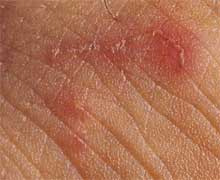 A 45 year old man presents to the ED with a rash on his palm which is intensely itchy. The SHO thinks it is ScabiesDescribe 2 features of the rash (2 marks)Erythematous linear popular rash suggestive of burrowsGive the Diagnosis and one differential (2 marks)Diagnosis: ScabiesDifferential: Insect bites, dermatitis or psoriasisWhat causes the itching? (1 mark)Itch caused by reaction to the faeces, eggs and the mites themselves later during diseaseGive 2 other features of this condition (2 marks)Tends to be worse at night and during winter months, tends to affect multiple household members, if undiagnosed lasts for years (7 year itch), can become superinfected, Give 2 treatments (2 marks)Scabicide – e.g permethrin Antihistamines- tablets or creamsSteroid cream/ointment- 1% hydrocortisoneCrotamiton- anti pruritic topical What further advice would you give to the patient? (1mark)Advise thorough hygiene and treatment of all household membersadvise to boil wash all clothing and bedding See GP if not effective or returnsQuestion 4.A 65 yr old man is in your ED with a known overdose of Digoxin. An ECG has been performed. His U+E’s are Na+ 142, K+ 6.7, U50.1, Cr 502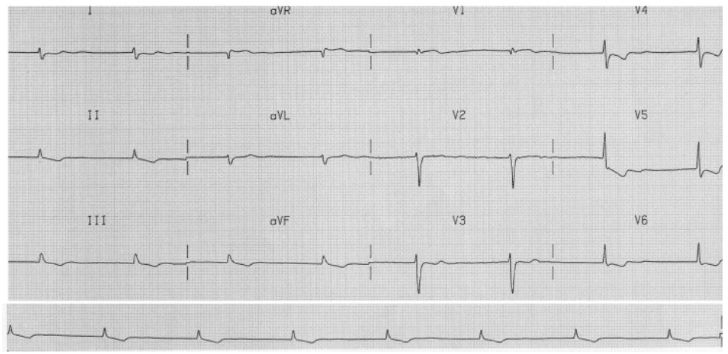 Describe 4 features of the ECG (4 marks)Supraventricular bradycardia ? slow AF as no visible p waves, T wave inversion and ST depression inferolaterally, reverse tick sign laterally, prominent u wave laterally,Give 3 indications for digibind (3 marks)K+ > 5, digoxin level >15, ingested >10mg, ventricular tachyarrhythmia, haemodynamically unstable bradyarrhythmia, altered mantal status attributable to dig toxicityGive 3 other treatments for this patient and give reasons for them (3 marks)Calcium gluconate- 10ml of 10% over 2 min to counteract the hyperkalaemiaCalcium chloride- 5 ml of 10% over 2 minSalbutamol nebuliser 5ml- increases intracellular K+ reabsorptionFast acting Insuline 10-15 iu in 500ml of 10% dextrose- increase K+ reabsorbtionAtropine 0.5 mg up to 3mg to reverse bradycardiaMagnesium in case of torsades de pointes5.  A 30 yr old female who works as an accountant and who is known to have been depressed for some time is brought to the ED having been found unresponsive. An ECG has been taken on arrival.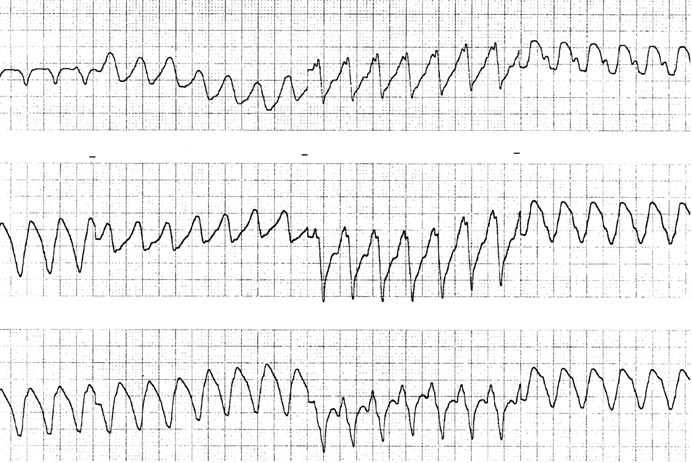 Describe ECG and give the cardiac diagnosis (2 marks)Broad complex Tachycardia, regular, most likely Ventricular tachycardiaAs you are looking at the ECG the patient has a fit. Given this event what is the most likely diagnosis for the patient? (1 mark)Tricyclic overdoseWhat drug would you give and what is it’s mode of action? (2 marks)Drug: Sodium bicarbonate 1mEQ/kg bolus Mode of action: Unblocks the sodium channels and might reduce the bioavailability of TCAs by increasing their binding to proteinWhat aspects of the patients condition would you monitor after giving this drug (2 marks)Monitor pulse, BP, rhythm, mental status, oxygenationGive 4 other actions you would take to manage this patients fitting (4 marks)Protect airway- recovery position +/- nasopharyngeal airway, give O2 if not already on, IV lorazepam 0.1 mg/kg, call anaesthetist/ICU, follow the seizure pathway6. A 65 yr old male attends complaining of loss of vision in his left eyeGive six features you would enquire about in the history  (3 marks)Visual acuityFlashers/floaters/ amaurosis fugaxtraumaheadache/temporal pain/ systemic upsetneurological signs or symptomseye painprevious medical history e.g. AF, TIA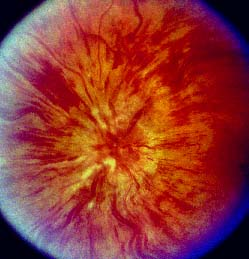 2 abnormalities of the fundus (2 marks)Venous engorgement and widespread haemorrhage. Sunset appearanceWhat is the  diagnosis? (2 marks)Central retinal vein occlusionGive 6 associations of this condition (3 marks)Trauma- closed headVasculitisHypercoaguability statesHypertensionDMAlcohol Glaucoma7. A 10 yr old girl has fallen off a wall and presents with a “sore arm”.Give three features which are required to “clear the neck” (3 marks)Pt fully consciousNo evidence of intoxicationNo neck pain/ midline tendernessNo neurological deficit No distracting injuryROM >45o in all directionsAge < 65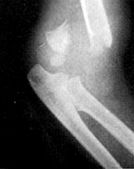 Describe the X-ray (1 mark)Fracture distal shaft of humerus with posterior displacementGive  the diagnosis (1 mark)Supracondyla fracture humerusGive 2 potential neurological complications of this injury and how you would test for them. (4 marks)Median nerve palsy- reduced sensation over the palm, reduced thumb opposition and wrist palmar flexionRadial nerve – reduced sensation thumb, reduced wrist dorsiflexionOther joint injuries can also give rise to nerve injuries, give an example. (1 mark)Shoulder dislocation- axillary nerveNeck of fibula fracture-  peroneal nerveKnee dislocation- superficial peroaneal nerveHip dislocation- 	anterior- femoral nerve			Posterior- sciatic nerve			Medial(acetabular)- gluteal nervesWrist- median nerve8. 38 yr old pregnant woman 35 weeks pregnant comes with visual disturbance and headache. Her Blood pressure is 165/100FBC			WTU			LFTHb	 8.1		Blood ++		Bil	12Plt	50		Protein+++		AST	1000WCC	5.1		Nitrates -		GGT	817poikilocytes seenDescribe 2 abnormalities of  the FBC and explain them (2 marks)Anaemia due to haemolysisLow platelets due to microangiopathy as part of HELLP syndrome (Haemolysis, elevated liver enzymes and low platelets)What is the likely diagnosis? (2 marks)Pre eclampsia and HELLP syndromeTo control BP what drug , including dose and route, would you use? (3 marks)Labetalol 10mg IV or 100mg Can use hydralazine 10mg IVGive 3 other steps in the management of this patient (3 marks)Call anaesthetist and senior obstetrician. Magnesium 4-6mg IV Arrange to deliver baby.Treat in darkened, quiet roomQuestion 9A 28 year old man has been out kite surfing and was thrown into the water at high speed. He is brought in on a spinal board with C-spine protection. He is intubated and ventilated and put on a propofol infusion.His observations are, pulse 65, BP 90/60 and he is warm and well perfused.The C-spine film and tomogram are shown below.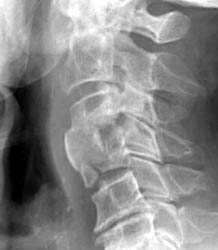 Describe 3 abnormalities on the XR (3).# body C4,  loss of space C3-4, probably soft tissue swellingBurst fractureDescribe 2 aspects of his cardiovascular status (2).Hypotensive and bradycardic/normocardicWhat is the likely diagnosis? (2)Spinal shockWhat 3 signs would support this? (3)priapismPink, well perfused peripheries, flaccid paralysis below level C4, increased tendon jerk reflexes below that level (might be absent initially)  loss of sensation, very weak respiratory effort, Question 10A 42 year old man has been found outside A&E fitting. He is dishevelled and smells strongly of alcohol. BM =2.4What is the definition of status epilepticus? (1)Status epilepticus is seizure lasting > 30mins or more than one seizure wiith failure to recover between fits.   Name 3 steps in managing his fitting. (2)Treatments:support airway and giove high flow oxygen. And check BMGive 4mg IV lorazepam or 10mg iv diazemuls . Pabrinex IV replacement and then give 50mls 50% dextrose or 500mls 10% dextrose IV.May need phenytoin 18mg/kg IV or thiopentone 4-3-5mg/kg. List 3 reasons for organising an urgent CT head on this man.(3)Reasons for CT. May have intracranial bleed requiring surgery.May have meningitis.encephalitis and need LP and look for SOL. Possibility of closed head traumaGive 4 reasons as to why alcoholics are more likely to fit. (4)more likely to have head injury with complications. Alcohol withdrawal. coagulopathy making bleeds worse,  impaired gluconeogenesis causeing low BMQuestion 11A 15 month child comes to A&E following a 3 day history of a viral illness with a maculopapular rash. On the day prior to presentation he had had bouts of colic but had been eating and drinking and had been otherwise settled.He comes to the department unwell, with bloody diarrhoea and a capillary refill time of 3 secs.This is his abdominal XR.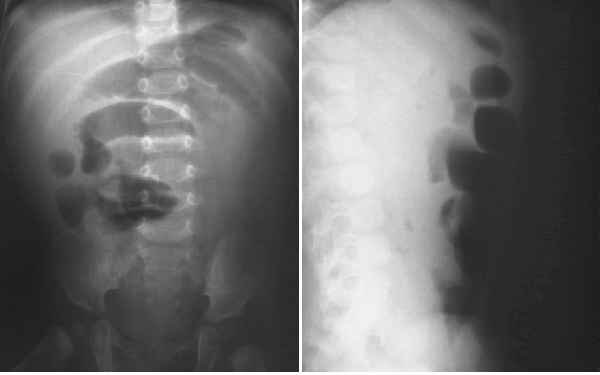 What is the likely diagnosis? (2)IntussusceptionList 3 predisposing factors. (3)Vviral illness, cystic fibrosis, benign or malignant bowel tumours- e.g. putz Jeager, Meckel’s, coagulopathies e.g HSP- causing haematomas, sutures and staples, inverted appendiceal stump, Male genderWhat would be the child’s fluid requirements be over the next 12 hours? (3)Fluids- 1yearold= 10kg, 500 ml over 12 hours, keep UO 2ml/hName 2 treatment options. (2)Air contrast/hydrostatic enema if large bowel involved,Surgical Question 12A 60 year old man comes to A&E with his sister. She says he has been withdrawn and quiet lately, and has been saying he wants to die.Give 6 features in assessing his risk of suicide. (6)SexAgeDepression- H/OPrevious attempt at suicideExcessive alcohol/drugsRational thinking lossSeparated/divorced/widowedOrganised/serious attemptNo social supportSuicide intent for the futuWhat are 4 important aspects of the mental health act where you work? (2)How would you ensure the patient could make a decision regarding his treatment? (2)13. A man staggers into your department and says that he and many other people have been on the Tube and were sprayed with a liquid. He then collapses.Other than calling your ED consultant, give 4 actions you would take to manage the situation.1. Isolate the pt- undress and destroy clothes, thoroughly wash- all done in protective gear2. inform unit/hospital manager3.  declare major incident standby,4. contact police to corroborate storyinform ambulance control, 						[3 Marks]Give four of the muscarinic effects of organophosphate poisoning DiarrhoeaUrinationMiosisBronchospasmEmesisLacrimationSalivationPiloerection										[4 Marks]Give three drugs to treat organophosphate poisoning. Diazepam- 10mg IV, or another benzodiazepineAtropine- large doses may require 20mg or more infusionPralidoxime- specific antidote to organophosphate poisoning14. A 3 year old child attends your department late one night . She has  stridor but is alert, and has previously been well.Apart from croup give four differential diagnoses.1. inhaled foreign body2. epiglotitis3. angiooedema4. tracheitis.						[2 Marks]List 3 drugs with dose and route of administration used  to treat croup.1. dexamethasone 0.15-0.6mg/kg,2. prednisolone 1-2mg/kg,3. budesonide 1-2mg nebulised,		adrenailne 5mls 1:1000 neb.							[3 Marks]Give 4 aspects of the scoring system to evaluate croup.1. recession, ,.2. stridor,3. air entry4. cyanosis,									[4 Marks]mental stateGive 2 reasons to admit a child with croup.1. croup score > 22. no response to treatment									[1 Mark]parental anxiety. late at night as croup tendss to get worse overnight..15. A 35 year old male attends your department. His partner is HIV positive and being treated for TB. Blood gases on 60% oxygen showpH 	7.44pCO2 	4.0Kpa (30mmHg)pO2	16.5Kpa (124mmHg)Bicarb	22 mmol/LB.E.	-1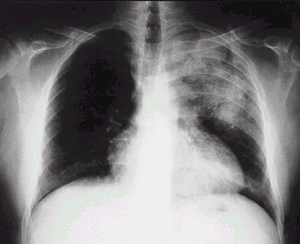 CXR as shownDescribe the CXR [2 Marks]PA erect CXr- Patchy consolidation in the L upper zoneExcluding TB give 2 differentials diagnoses. [2 Marks]Left upper lobe pneumoniaAspergilosisPneumocystisPsitticosisPneumonitis- viralList 3 organisms that may infect the pulmonary system in HIV. [3 Marks]Staphylococcus Aureus, a, Pneumocystis Cariniae, Aspergillous, Streptococcus pneumoniae, Legionell, Haemophylus- you name it it’ll do itGive 6 tests  in the ED which would help in the management of the  patient. [3 Marks]FBC, U&Es, CRP, Glucose, CD4 count, pulse oximetry, ABGs (sigh), BP 16. A 24 year old male had been assaulted. He has swelling around his LEFT eye and a cut on his RIGHT cheek. Your SHO has requested facial views 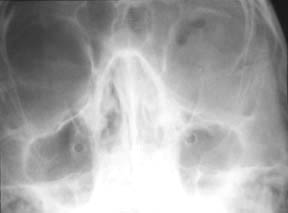 Give 3 abnormalities on the Xray  [3 Marks]left, ? orbital floor fracture. ? fluid level in left antrum.List six aspects of assessment of the orbit and its contents. [4 Marks]Visual acuity. pupil response, anterior chamber/lens and fundus.  eye movements, infraorbital nerve function. proptosis and enophthalmos, subcut emphysema. List 3 further steps in this patients management. [3 Marks]discus with max fax, advice re nose blowing. return immeiately if decreased vision or pain on eye movementsAnalgesia- eg 800 mg ibuprofen TDSadvice to avoid flying/pressurined areascommence on ABX